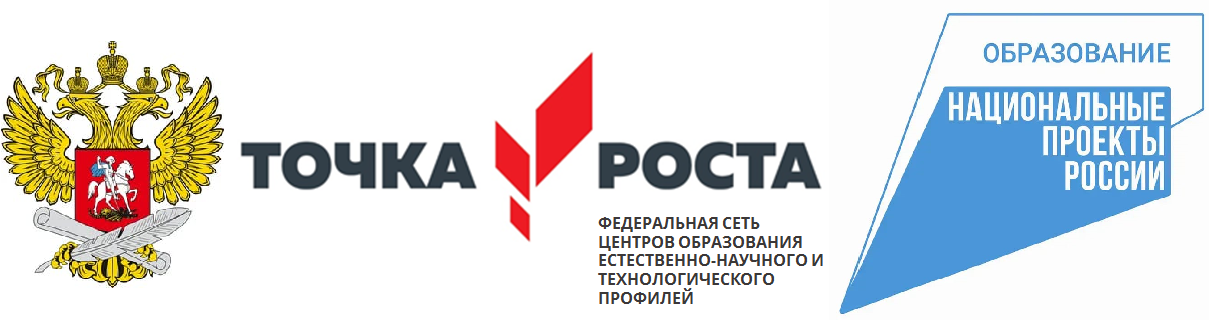 Расписание работы Центра Точки роста естественно-научной и технологической направленностей ГБОУ «Кижингинская школа-интернат среднего общего образования» на 2023-2024 учебный год№НазваниеКлассыВремяФИО руководителя1Экологичный образ жизни5Вторник15.00-15.40Адвокатова Ж.Б.2Проектно-исследовательская деятельность по физиологии6Понедельник15.00-15.40Адвокатова Ж.Б.3Юный исследователь7-9Среда15.00-15.40Потапова И.И.4Основы программирования8-9Четверг15.00-15.40Самбилова Т.П.5Подготовка К ОГЭ по химии9Среда15.45-16.25Батомункуева Д.Б.6Подготовка к ЕГЭ по химии10-11Четверг15.45-16.25Батомункуева Д.Б.7Подготовка к ОГЭ и ЕГЭ по биологии9-11Понедельник15.45-16.25Адвокатова Ж.Б.8Прикладная Химия 10-11Вторник15.45-16.25Батомункуева Д.Б.9Роботехника5-9ПонедельникВторникСредаЧетверг17.30-18.15Перенгалаев А.Ш